НАЗВАНИЕ ВАШЕГО ДОКЛАДАИванов Иван Иванович1
доктор физико-математических наук, профессор, iivanov@mail.comИванова Мария Ивановна1
инженер, mivanova@gmail.comПетров Игорь Сергеевич2
студент, ispetrov@yandex.ru1 Российский государственный педагогический университет им. А. И. Герцена, 191186, Российская Федерация, Санкт-Петербург, набережная реки. Мойки, д. 482 Донской государственный технический университет, 344000, Российская Федерация, ЮФО, Ростовская область, г.Ростов-на-Дону, пл. Гагарина, 1АннотацияАннотация должна отражать основное содержание статьи и результаты исследований. Не должна содержать ссылок на иллюстрации, цитируемую литературу. Примерный объем 100150 слов.Ключевые слова510 слов или словосочетаний, по которым работа может быть найдена в информационных системах и реферативных базах данных.THE TITLE OF YOUR ARTICLEIvanov Ivan I.1
Dr.hab. physical and mathematical sciences, professor, iivanov@mail.comIvanova Maria I.1
engineer, mivanova@gmail.comPetrov Igor S.2
student, ispetrov@yandex.ru1 Herzen State Pedagogical University of Russia, 191186, Russian Federation, Saint-Petersburg, River Moika emb., 482 Don State Technical University, 344000, Russian Federation, Rostov-on-Don, Gagarin sq., 1AbstractThe abstract should reflect the main content of the article and the results of the research. There are no references to illustrations and literature. The approximate volume of annotation is 100150 words.Keywords5-10 words or phrases, according to which the work can be found in databases.Здесь и далее следует текст Вашей статьи.Обратите внимание, что в тексте присутствует абзацный отступ в 1 см, который отсутствовал на странице с названием доклада и авторами. Обратите внимание, что единицы измерения отбиваются неразрывным пробелом (Control+Shift+Space) от последней цифры. Это правило регламентировано ГОСТ 8.417-2002 Единицы Величин (выдержка из стандарта представлена на рисунке 1).Рисунки располагаются в тексте доклада. Положение рисунка — по центру без абзацного отступа.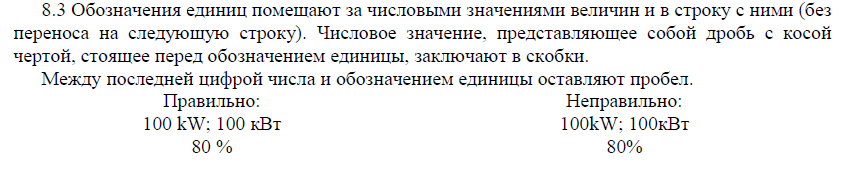 Рисунок 1 — Подписи к рисунку выполняются шрифтом 10 пт и выравниваются по центруЕсли в Вашем тексте присутствуют формулы, то набирать их стоит с помощью встроенного редактора Word. Нумерация формул используется в случае необходимости.Пример вставки формулы:где E — энергия фотона, h — постоянная Планка, ν — частота фотона.Ссылки на источники из списка литературы оформляются в соответствии с ГОСТ Р 7.0.5-2008.Список литературы составляется в алфавитном порядке, зарубежные источники указываются в конце списка. Также приводится транслитерированный список литературы.В тексте в квадратных скобках указывается номер источника по списку литературы. Автоматическая нумерация ссылок не допускается.Оформляется список литературы следующим образом.1. Книги, журналы (целиком), диссертацииОдин авторФамилия И. О. Заглавие книги : продолжение заглавия / И. О. Фамилия; данные о редакторе и/или учреждении. — сведения об издании. — Город: Издательство, год. — количество страниц: иллюстрации. — (Серия, если она есть).ПримерГуревич П. С. Культурология : учеб. для вузов / П. С. Гуревич. — 4-е изд., стер. —М.: Гардарики, 2006. - 278 с. - (Disciplinae). Два или три автораФамилия И. О. Заглавие книги : продолжение заглавия / И. О. Фамилия, И. О. Фамилия, И. О. Фамилия; данные о редакторе и/или учреждении. — сведения об издании. — Город: Издательство: Другое издательство, год. — количество страниц: иллюстрации. — (Серия, если она есть).ПримерАртемов В. В. История Отечества с древнейших времен до наших дней / В. В. Артемов, Ю. Н. Лубченков. — 9-е изд., испр. — М.: Наука: Аcademia, 2006. — 360 с.: ил.Более трех авторовЗаглавие книги : продолжение заглавия / И. О. Фамилия, И. О. Фамилия, И. О. Фамилия и др.; данные о редакторе и/или учреждении. — Город: Издательство, год. — количество страниц. — (Серия, если она есть).ПримерГражданская служба: нравственные основы, профессиональная этика : учеб. Пособие / А. П. Брежнева, В. М. Соколов, А. И. Турчинов и др.; под общ. ред. В. М. Соколова, А. И. Турчинова; Рос. акад. гос. службы при Президенте Рос. Федерации. — М.: Статут, 2006. — 330 с.ДиссертацияАржанов И. Н. Методика обучения объективно-ориентированному проектированию студентов педагогических вузов : дис. ... канд. пед. наук: 13.00.02 / И. Н. Аржанов; науч. рук. В. И. Воробьев; РГПУ им. А. И. Герцена. — СПб., 2000. — 148 л.: табл. + [46] л. прил.Автореферат диссертацииМаслов Ю. Н. Коммерческое образование в России в конце ХIХ — начале ХХ веков : автореф. дис. … канд. ист. наук: 07.00.02 / Ю. Н. Маслов; Курск. гос. пед. университет. — Курск, 2001. — 24 с.2. СтатьиОдин авторДарк О. "Черная месса" императивной критики / О. Дарк // Знамя. — 1992. — № 8. —С.225-228.Два или три автораЕвстигнеева Г. А. Научно-технические библиотеки и ГСНТИ – новые подходы к организации деятельности / Г. А. Евстигнеева, А. И. Земсков // Науч. и техн. б-ки. — 2006. — № 5. — С.5-26.Более трех авторовМетоды оценки научного знания по показателям цитирования / В. В. Писляков, М. А. Плющ, А. В. Соколов, Т. Ф. Лиховид // Социол. журн. — 2007. — № 1. — С.128-140.Список литературыАртемов В. В. История Отечества с древнейших времен до наших дней / В. В. Артемов, Ю. Н. Лубченков. — 9-е изд., испр. — М.: Наука: Аcademia, 2006. — 360 с.: ил.Дарк О. "Черная месса" императивной критики / О. Дарк // Знамя. — 1992. — № 8. —С.225-228.Маслов Ю. Н. Коммерческое образование в России в конце ХIХ — начале ХХ веков : автореф. дис. … канд. ист. наук: 07.00.02 / Ю. Н. Маслов; Курск. гос. пед. университет. — Курск, 2001. — 24 с.Методы оценки научного знания по показателям цитирования / В. В. Писляков, М. А. Плющ, А. В. Соколов, Т. Ф. Лиховид // Социол. журн. — 2007. — № 1. — С.128-140.ReferencesArtemov V. V. Istoriya Otechestva s drevnejshih vremen do nashih dnej / V. V. Artemov, Yu. N. Lubchenkov. — 9-e izd., ispr. — M.: Nauka: Academia, 2006. — 360 s.: il.Dark O. "CHernaya messa" imperativnoj kritiki / O. Dark // Znamya. — 1992. — № 8. —S.225-228.Maslov Yu. N. Kommercheskoe obrazovanie v Rossii v konce HIH — nachale HKH vekov : avtoref. dis. … kand. ist. nauk: 07.00.02 / YU. N. Maslov; Kursk. gos. ped. universitet. — Kursk, 2001. — 24 s.Metody ocenki nauchnogo znaniya po pokazatelyam citirovaniya / V. V. Pislyakov, M. A. Plyushch, A. V. Sokolov, T. F. Lihovid // Sociol. zhurn. — 2007. — № 1. — S.128-140.